СОВЕТ ДЕПУТАТОВГОРОДСКОГО ОКРУГА ГОРОД ЕЛЕЦЛИПЕЦКОЙ ОБЛАСТИ РОССИЙСКОЙ ФЕДЕРАЦИИшестого созыва34 сессияР Е Ш Е Н И ЕОт 28.08.2020                                                                                     №236Об установлении  границ территориидля осуществления территориальногообщественного      самоуправления   
в пределах границ многоквартирного жилого дома № 66 по улице Коммунаров	Рассмотрев заявление инициативной группы граждан от 04.08.2020 с предложением об установлении границ территории для осуществления территориального общественного самоуправления, учитывая заключение прокуратуры  города Ельца,  рекомендательное решение постоянной комиссии Совета депутатов городского округа город Елец, руководствуясь Федеральным законом от 06.10.2003 № 131-ФЗ «Об общих принципах организации местного самоуправления в Российской Федерации», Уставом городского округа город Елец, Положением о территориальном общественном самоуправлении в городе Ельце, Совет депутатов городского округа город Елец	РЕШИЛ:	1. Установить границы территории для осуществления территориального общественного самоуправления в пределах границ многоквартирного жилого дома № 66 по улице Коммунаров, с учетом прилегающей территории к границам дома на расстоянии: от торца дома в сторону  дома № 62 по улице Коммунаров - 11 метров; от противоположного  торца дома - 12,8 метров.	Территории, закрепленные в установленном порядке за учреждениями, предприятиями и организациями, не входят в состав территории территориального общественного самоуправления (схема границ - Приложение).	2. Опубликовать настоящее решение в Елецкой городской общественно-политической газете «Красное знамя».Председатель                                                                                  В.Н. НиконовПриложение                                                       к решению Совета депутатов городского округа город Елец от 28.08.2020 №236Схема границ территории для осуществления территориального общественного самоуправления в  пределах границ многоквартирного жилого дома № 66 по улице Коммунаров, с учетом прилегающей территории 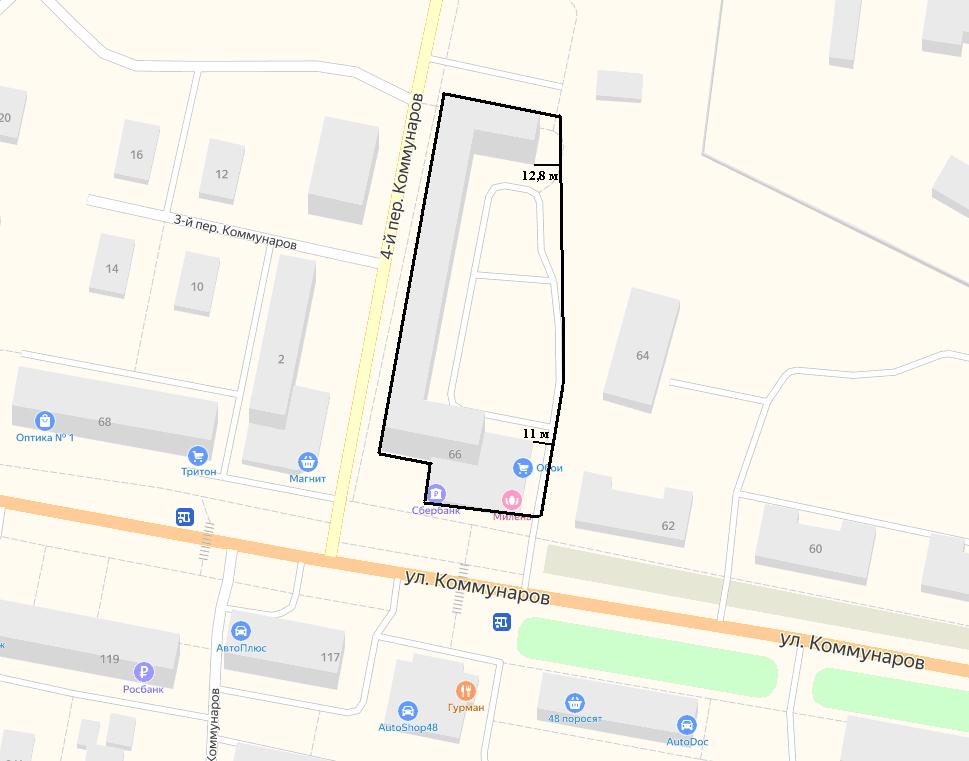 